Конспект интегрированной непосредственной образовательной деятельности.«Осенние листочки » в ясельной группе. Автор занятия:  Суслина  Екатерина Владимировна.Цель: рассказать детям о времени года под названием осень. Развивать умение ориентироваться во временах года и в цветовых областях.  Познакомить детей с техникой прижимания  горошка пластилина к листку бумаги. Развивать мелкую моторику рук. Воспитывать тягу к творчеству и усидчивость.Оборудование : пластилин косного и оранжевого цвета, иллюстрация осенних деревьев, образец  готовой заготовки, заготовка дерева на каждого ребенка, салфетка.Ход занятия:Воспитатель: детки посмотрите на эти картинки, какое время года на них изображеноДети: осень!Воспитатель: правильно зачитывает стих про осень;Вьется в воздухе листва,В желтых листьях вся Москва.У окошка мы сидимИ глядим наружу.Шепчут листья:- Улетим! -И ныряют в лужу.Воспитатель рассказывает детям про особенности осеннего времени года, про листочки на деревья какого они цвета и почему.Воспитатель:  давайте поиграем нашими пальчиками Вышли пальчики гулять, (шагаем пальчиками по столу)Стали листья собирать, (собираем листики в ручку)Красный листик,Жёлтый листик,Будем их сейчас считать (хлопаем в ладоши)Сколько листиков собралиРаз, два, три, четыре, пять! (загибаем пальчики)Можно с ними поиграть (поднимаем руки вверх , делаем "фонарики")Воспитатель: дети перед вами лежит пластилин красного и оранжевого цвета, давайте прикрепим на веточки нашего осеннего дерева листочки.Воспитатель показывает технику изготовления листочков для осеннего дерева детям, смоделировав листочки, крепим их на ветку дерева на листе бумаги. Воспитатель: вот какие красивые осенние деревья у нас получились молодцы дети.  А теперь разомнем наши ножки.  Физкульт – минутка: зайка серенький сидит Ра-ра-ра - начинается игра.Зайчик серенький сидит (присаживаемся, руки складываем на груди, изображая лапки)И ушами шевелит (прикладываем ладони к голове)Вот так, вот так (двигаем в разные стороны).Зайке холодно сидеть (потираем плечи),Надо лапочки погреть (показываем ладошки):Хлоп-хлоп, хлоп-хлоп (хлопаем).Зайке холодно стоять (притопываем ногами),Надо зайке поскакать! Прыг-скок, прыг-скок (скачем, как зайчики).Ру-ру-ру – мы закончили игру.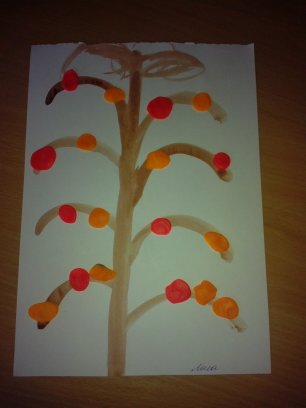 